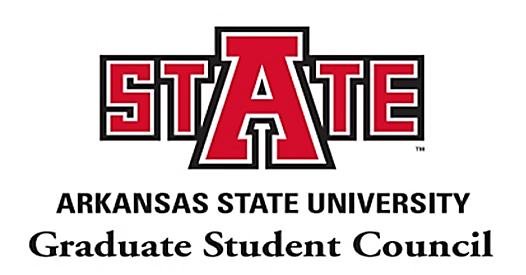 A-State Graduate Student Council Meeting Minutes Monday, September 14th | 4:00PM – 5:00PM | Arkansas River Room, Reng Student UnionThe President calls to order at 04:03 PM (CST).In the beginning, all 2020-2021 GSC Officers introduced themselves, explained their responsibilities with the GSC, and provided their contact details which are at the end of the minutes. Besides, GSC general  meetings were scheduled for 2020, which is every other Monday from 04:00 to 05:00 pm (CST). President Reports: President, Alejandra Morales, stated the GSC Mission and Goals in details, which can also be found on GSC website. She addressed the GSC as the key force for the Graduate Students that can serve as an active media to pass the students' concern, thoughts or even any fruitful solutions to exciting issues at A-State. President encouraged all students to be involved with the GSC and become a part of it to achieve the goals of the GSC. Beside, the President shared her concern on current campus Covid-19 Updates and showed the procedures to visit A-State website to get the most recent covid report. Vice President Reports: Vice President, Sara Saucedo, reported several issues that included “Constitution and ByLaws Updates and Approval”. She requested all students to read thoroughly the current and proposed Constitution (in red-colored) available in GSC website and asked all to provide their comments on this. She also gave details on the office hours & new office location. Also, she reminded all participants about the nomination for the SGA Graduate Senator Seat that needs to be filled by 9/15/20 at 5:30 PM (CST). Additionally, she encouraged the participants to be a part of the Shared Governance Committees and asked to spread the news to the A-State students. Another exciting thing she mentioned was the Monthly Newsletter where the students can nominate themselves and highlight their accomplishments and contributions apart from their academic works that have been achieved during their completion of the graduate degree.  Secretary Reports: Secretary, Sumon Roy, mentioned the reasons behind the last years’ GSC Award postponement and announced that the GSC are now accepting the nomination for awards in various categories. He also mentioned those who already applied for the awards to GSC, those do not need to apply again, however, they are requested to forward their applications to the GSC. He asked all participants to share about this opportunity to get recognized based on the students and faculties' achievements. All awards forms will be available soon on the GSC website. Treasurer Reports: Treasurer, Kyler Brinkley, addressed the budget in detail and went through its distribution for this year. Even though the travel restriction is going on, the GSC will consider the applications for registering to attend the seminar and conferences. Communications Chair Reports: Communications Chair, Jordan Shelton, addressed the classes through online or Zoom this semester. He asked all to get connected with the GSC for more information regarding this matter. Outreach Chair Reports: Outreach Chair, Shanita Sanders, discussed the benefits of the membership of A-State at National Association of Graduate-Professional Students (NAGPS). She went through its various aspects and opportunities and asked all to get involved with it. She also mentioned the upcoming conferences found at NAGPS website. She also talked about a professional development survey and its role in decision making. II. 	Open Floor: One participant asked to know the students procedure or any liabilities from students' sides to get the benefit of the NAGPS. Shanita mentioned that there are no fees for the students of A-State and it is totally free for all RedWolves. III.	President adjourned the meeting at 04:50 pm (CST). Contact Information: GSC Officers at 2020-2021 Academic YearE-mail us at gsc@smail.astate.edu President: Alejandra MoralesE-mail: alejandr.morales@smail.astate.eduPhone: 870-680-4818Office: Reng Student Union, Suite 1909 (3rd Floor)Vice-President: Sara SaucedoE-mail: sara.saucedo@smail.astate.eduPhone: 870-680-4818Office: Reng Student Union, Suite 1909 (3rd Floor)Secretary: Sumon RoyEmail: sumon.roy@smail.astate.eduPhone: 870-680-4818Office: Reng Student Union, Suite 1909 (3rd Floor)Treasurer: Kyler BrinkleyEmail: kyler.brinkley@smail.astate.edu Phone: 870-680-4818Office: Reng Student Union, Suite 1909 (3rd Floor)Communications Chair: Jordan SheltonEmail: jordan.shelton1@smail.astate.edu Phone: 870-680-4818Office: Reng Student Union, Suite 1909 (3rd Floor)Outreach Chair: Shanita SandersEmail: shanita.sanders@smail.astate.edu Phone: 870-680-4818Office: Reng Student Union, Suite 1909 (3rd Floor)